Cláusula Informativa de Protecção de Dados – Canal de DenúnciasCAMPOFRIO FOOD GROUP HOLDING, S.L.U, doravante designada SIGMA IN EUROPE, informa-o acerca das condições de privacidade e proteção de dados da Linha de Ajuda de Integridade e Transparência, em conformidade com as normas atuais sobre a proteção de dados pessoais.Os seus dados pessoais foram adquiridos através da Linha de Ajuda de Integridade e Transparência e serão tratados com a mais rigorosa confidencialidade, apenas por pessoal autorizado para o efeito e com a única finalidade de investigar, processar e resolver os incidentes ou irregularidades comunicadas, em conformidade com as disposições da Política de Integridade e Transparência (Whistleblowing Policy) da Sigma in Europe. A base legitimadora do processamento de dados é do interesse legítimo da Sigma in Europe.A Sigma in Europe informa que a emissão e o processamento da denúncia pode requerer a transferência internacional dos seus dados para a entidade Alfa, S.A.B. de C.V., Alfa Corporativo, S.A. de C.V, Sigma Alimentos, S.A. de C.V. y Sigma Alimentos Corporativo, S.A. de C.V. pertencente ao grupo SIGMA / ALFA e localizada no México. Esta transferência internacional de dados encontra-se abrangida pela formalização com a entidade recetora das Cláusulas Contratuais de Tipo aprovadas pela Comissão Europeia. A entidade destinatária compromete-se a aplicar as medidas e garantias necessárias relevantes ao tratamento de dados que possa vir a executar.A Sigma in Europe informa-o de que pode exercer os seus direitos de acesso, retificação, exclusão, oposição, limitação de tratamento e portabilidade, dirigindo-se por escrito à CAMPOFRIO GOOD GROUP HOLDING (compliance@campofriofg.com). É necessária uma cópia frente e verso do seu documento de identidade.A Sigma in Europe informa-o de que pode consultar a qualquer momento informações adicionais e detalhadas acerca da nossa Política de Privacidade, através do contacto com o nosso Delegado de Proteção de Dados (dpo.external@campofriofg.com).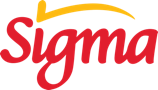 